Załącznik nr 3 do SIWZ FORMULARZ  OFERTOWYNazwa i siedziba Wykonawcy:..................................................................................................................................................…………………………………………………………………………………………………REGON: ………………………………….	NIP: …………………………………………… Niniejszym składam ofertę w postępowaniu przeprowadzonym w trybie przetargu nieograniczonego na dostawę 2 sztuk samochodu laboratorium dla wiodących grup radiacja-biologia. Oferuję wykonanie przedmiotu zamówienia zgodnie z wymaganiami Specyfikacji Istotnych Warunków Zamówienia i terminie wskazanym w niniejszej dokumentacji.  Niniejszym, w imieniu wymienionego powyżej Wykonawcy oferuję realizację na rzecz Zamawiającego, zamówienia publicznego – dostawę 2 sztuk samochodu laboratorium dla wiodących grup radiacja-biologia.Wartość całkowita przedmiotu umowy brutto (za 2 sztuki) wynosi ………… zł (słownie: ……………………………………) w tym: wartość netto przedmiotu umowy wynosi: ……………… zł, wartość podatku VAT …..% wynosi………….zł.Cena jednostkowa (za 1 szt. samochodu laboratorium) przedmiotu umowy wynosi brutto: ………………….. zł, w tym: wartość netto przedmiotu umowy wynosi: ……………… zł, wartość podatku VAT …..% wynosi…………….zł.Oferowany termin gwarancji i rękojmi na ciągnik siodłowy (samochód)  wynosi............ (słownie: .............................miesięcy) (wymagane min. 36 miesięcy), licząc od dnia przekazania do użytku przedmiotu zamówienia.Uwaga: W przypadku braku wskazania okresu gwarancji i rękojmi w formularzu ofertowym Zamawiający przyjmie do oceny okres 36 miesięcy przyznając Wykonawcy 0 pkt.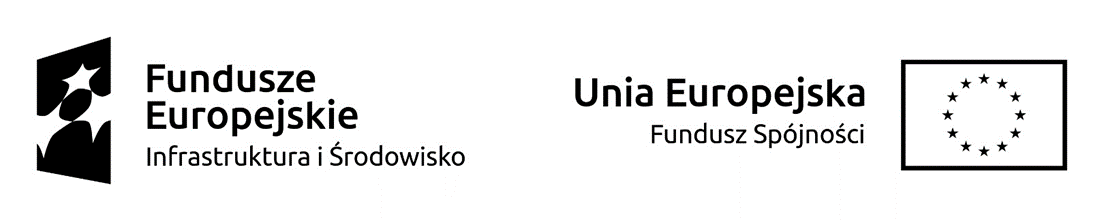 Oferowany termin gwarancji i rękojmi na zabudowę/naczepę oraz sprzęt nie ujęty w rozdziale III.1.1.3 SIWZ wynosi............ (słownie: .............................miesięcy) (wymagane min. 60 miesięcy), licząc od dnia przekazania do użytku przedmiotu zamówienia.Uwaga: W przypadku braku wskazania okresu gwarancji i rękojmi w formularzu ofertowym Zamawiający przyjmie do oceny okres 60 miesięcy przyznając Wykonawcy 0 pkt.Oferowany termin gwarancji i rękojmi na pozostały sprzęt wskazany w opisie przedmiotu zamówienia (załącznik nr 1 do SIWZ) będący na wyposażeniu samochodu wynosi:Uwaga: W przypadku braku wskazania okresu gwarancji i rękojmi w formularzu ofertowym Zamawiający przyjmie do oceny okres 24 miesiące przyznając Wykonawcy 0 pkt (dotyczy również braku wpisania w konkretne pozycje tabeli powyżej).Powyższa kwoty brutto (w pkt III a) obejmują wszystkie koszty związane z realizacją przedmiotu zamówienia, łącznie z obowiązującą stawką podatku VAT.VI.  Przystępując do postępowania w sprawie udzielenia zamówienia publicznego w trybie przetargu nieograniczonego na dostawę 2 sztuk samochodu laboratorium dla wiodących grup radiacja-biologia oświadczam, że:Realizacja zamówienia odbywać się będzie na mój koszt i ryzyko.Przedmiot zamówienia spełnia warunki narzucone w SIWZ.   Akceptuję termin płatności narzucony przez Zamawiającego.Oświadczam, że jestem związany niniejszą ofertą przez okres 60 dni – 2 miesiące liczonych od daty upływu terminu składania ofert.Istotne postanowienia umowy otrzymane wraz ze specyfikacją istotnych warunków zamówienia akceptujemy w całości i bez poprawek. Pod groźbą odpowiedzialności karnej załączone do oferty dokumenty opisują stan prawny i faktyczny, aktualny na dzień otwarcia ofert (art. 233 Kodeksu Karnego).Zastrzegam, iż wymienione niżej dokumenty składające się na ofertę nie mogą być udostępnione innym uczestnikom postępowania**:...........................................................................................................................................Oświadczamy, że:	- *nie należymy do żadnej grupy kapitałowej, o której mowa w art. 24 ust. 1 pkt 23 ustawy Prawo zamówień publicznych. Jednocześnie oświadczamy, że w sytuacji gdyby Wykonawca, którego reprezentujemy, przystąpił do jakiejkolwiek grupy kapitałowej - niezwłocznie poinformujemy o tym zamawiającego.- *należymy do grupy kapitałowej i zgodnie z art. 24 ust. 11 ustawy Prawo zamówień publicznych złożymy, w terminie 3 dni od dnia zamieszczenia na stronie internetowej zamawiającego informacji, o której mowa w art. 86 ust. 5, oświadczenie o przynależności do tej samej grupy kapitałowej, o której mowa w art. 24 ust. 1 pkt 23 ustawy Prawo zamówień publicznych (wraz ze złożeniem oświadczenia, Wykonawca może przedstawić dowody, że powiązania z innym Wykonawcą nie prowadzą do zakłócenia konkurencji w postępowaniu o udzielenie zamówienia)* Niepotrzebne skreślićW przypadku składania oferty wspólnej przez kilku przedsiębiorców (tzw. konsorcjum) lub przez spółkę cywilną, każdy ze wspólników konsorcjum lub spółki cywilnej musi złożyć w/w oświadczenie.9. Aktualne na dzień składania ofert oświadczenie w postaci Jednolitego Europejskiego Dokumentu Zamówienia wypełnione w zakresie wskazanym przez zamawiającego w niniejszej SIWZ został przekazany do Zamawiającego zgodnie z zapisami SIWZ. 10. Oświadczam, że wszelkie dokumenty wymienione w SIWZ złożę na każde żądanie Zamawiającego w terminie przez niego wskazanym.11. Oświadczam, że wypełniłem/łam/niliśmy obowiązki informacyjne przewidziane w art. 13 lub art. 14 RODO1 wobec osób fizycznych, od których dane osobowe bezpośrednio lub pośrednio pozyskałem w celu ubiegania się o udzielenie zamówienia publicznego w niniejszym postępowaniu.*1) rozporządzenie Parlamentu Europejskiego i Rady (UE) 2016/679 z dnia 27 kwietnia 2016 r. w sprawie ochrony osób fizycznych w związku z przetwarzaniem danych osobowych i w sprawie swobodnego przepływu takich danych oraz uchylenia dyrektywy 95/46/WE (ogólne rozporządzenie o ochronie danych) (Dz. Urz. UE L 119 z 04.05.2016, str. 1). * W przypadku gdy Wykonawca nie przekazuje danych osobowych innych niż bezpośrednio jego dotyczących lub zachodzi wyłączenie stosowania obowiązku informacyjnego, stosownie do art. 13 ust. 4 lub art. 14 ust. 5 RODO treści oświadczenia Wykonawca nie składa (usunięcie treści oświadczenia np. przez jego wykreślenie).12. Oświadczamy, że jesteśmy mikroprzedsiębiorstwem*, małym przedsiębiorstwem*, średnim przedsiębiorstwem*.  UWAGA:* Niepotrzebne skreślićMikroprzedsiębiorstwo: przedsiębiorstwo, które zatrudnia mniej niż 10 osób i którego roczny obrót lub roczna suma bilansowa nie przekracza 2 mln euro.Małe przedsiębiorstwo: przedsiębiorstwo, które zatrudnia mniej niż 50 osób i którego roczny obrót lub roczna suma bilansowa nie przekracza 10 mln euro.Średnie przedsiębiorstwo: przedsiębiorstwo, które nie jest mikro- lub małym przedsiębiorstwem i które zatrudnia mniej niż 250 osób i którego roczny obrót nie przekracza 50 mln euro lub roczna suma bilansowa nie przekracza 43 mln euro.Pojęcia zaczerpnięte z zaleceń Komisji Unii Europejskiej z dnia 6 maja 2003 r. dot. definicji mikroprzedsiębiorstw oraz małych i średnich przedsiębiorstw (Dz. U. L 124 z 20.5.2003, s. 36). 13. Podwykonawcy:Zgodnie z art. 36b ust. 1 ustawy Prawo zamówień publicznych, informujemy, że:*  zamierzamy powierzyć podwykonawcom wykonanie następujących części  zamówienia:a) wykonanie ....................................................... firmie …............... z siedzibą w …........................... .b) wykonanie ....................................................... firmie …............... z siedzibą w …........................... .*  nie zamierzamy powierzyć podwykonawcom  wykonania części zamówienia.Nazwa i adres podwykonawcy …………………………………….. , nazwa części zamówienia przekazanej do realizacji podwykonawcy.UWAGA: niepotrzebne skreślić.14. Opis zastosowanego rozwiązania równoważnego (wypełnić jeżeli dotyczy – brak wypełnienia Zamawiający uzna za brak przedstawienia równoważności):* opis zastosowanego rozwiązania równoważnego powinien być szczegółowy, aby Zamawiający mógł w sposób jednoznaczny uznać zastosowane rozwiązanie za równoważne wymaganemu w opisie przedmiotu zamówienia. 							Podpis: *- niewłaściwe skreślić.       **-w przypadku braku wykreślenia Zamawiający uzna to jako brak zastrzeżenia treści oferty.Lp.Wykaz urządzeń których okres gwarancji i rękojmi jest punktowany Należy wpisać deklarowany okres gwarancji i rękojmi dla poszczególnej pozycji w tabeli (wymagane min. 24 miesiące gwarancji i rękojmi)Pkt. 6.7 opisu przedmiotu zamówienia  Chromatograf gazowy ze spektrometrem mas z potrójnym kwadrupolem [GC-MSMS]………………………………………miesiącePkt. 6.8 opisu przedmiotu zamówieniaChromatograf gazowy z FID oraz detektorem PFPD [GC-FID-PFPD]……………………………………… miesiącePkt. 6.10 opisu przedmiotu zamówieniaChromatograf jonowy [IC]……………………………………… miesiącePkt. 6.11 opisu przedmiotu zamówieniaSpektrometr podczerwieni z przystawką ATR i przystawką spektrometrii Ramana [FTIR/ATR/Raman]……………………………………… miesiącePkt. 6.12 opisu przedmiotu zamówieniaMikroskop ramanowski……………………………………… miesiącePkt. 6.13 opisu przedmiotu zamówieniaLaboratoryjny Spektrometr fluorescencji rentgenowskiej z dyspersją energii EDXRF z detektorem SDD……………………………………… miesiącePkt. 6.30 opisu przedmiotu zamówieniaPrzenośny spektrometr promieniowania gamma z detektorem o wysokiej rozdzielczości……………………………………… miesiąceNorma zgodnie z opisem przedmiotu zamówieniaNorma równoważnaOpis zastosowanego rozwiązania równoważnego*